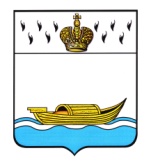 АДМИНИСТРАЦИЯВышневолоцкого городского округаРаспоряжениеот 20.07.2022                                                                                              № 1038-рг. Вышний ВолочекОб утверждении состава Редакции сетевого издания «Администрация Вышневолоцкого городского округа»В соответствии с пунктом 5.1 раздела 5 Устава сетевого издания «Администрация Вышневолоцкого городского округа», являющееся официальным сайтом органов местного самоуправления Вышневолоцкого городского округа Тверской области, утвержденного постановлением Администрации Вышневолоцкий городской округ от 10.06.2022 № 143:1. Утвердить состав Редакции сетевого издания «Администрация Вышневолоцкого городского округа», являющееся официальным сайтом органов местного самоуправления Вышневолоцкого городского округа Тверской области (прилагается).2. Настоящее распоряжение вступает в силу со дня его принятия и подлежит размещению на официальном сайте муниципального образования Вышневолоцкий городской округ Тверской области в информационно-телекоммуникационной сети «Интернет».3. Контроль за исполнением настоящего распоряжения возложить на Первого заместителя Главы Администрации Вышневолоцкого городского округа Шарапову Наталью Владимировну.И.о. Главы Вышневолоцкого городского округа                                             Н.В. ШараповаПриложение к распоряжению Администрации Вышневолоцкого городского округаот 20.07.2022 № 1038-рСОСТАВРедакции сетевого издания «Администрация Вышневолоцкого городского округа», являющееся официальным сайтом органов местного самоуправления Вышневолоцкого городского округа Тверской областиИ.о. Главы Вышневолоцкого городского округа                                             Н.В. ШараповаБоброваСветлана Викторовнаглавный редактор - руководитель отдела по связям с общественностью и информационной политики Управления по обеспечению деятельности Администрации Вышневолоцкого городского округаЧлены Редакции сетевого издания:Члены Редакции сетевого издания:ШуваловЛеонид Борисовичэксперт информационно-технического отдела Управления по обеспечению деятельности Администрации Вышневолоцкого городского округаГолубеваЕкатерина Владимировназаместитель руководителя правового Управления Администрации Вышневолоцкого городского округаКокоринЮрий Васильевичэксперт отдела по связям с общественностью и информационной политики Управления  по обеспечению деятельности Администрации Вышневолоцкого городского округа